Θέμα: «Πρόσκληση εκδήλωσης ενδιαφέροντος σχετικά με την 3ήμερη εκδρομή τμήματος της Έκτης (ΣΤ΄) τάξης του σχολείου μας στην Αθήνα για επίσκεψη στο Μουσείο Σχολικής Ζωής και Εκπαίδευσης»Ο Διευθύντρια του 18ου Δημοτικού Σχολείου Καλαμαριάς ζητά εκδήλωση ενδιαφέροντος από τα τουριστικά γραφεία για τη διοργάνωση της 3ήμερης εκδρομής της ΣΤ΄ τάξης του σχολείου μας στην Αθήνα, στο πλαίσιο της εκπαιδευτικής επίσκεψης στο Μουσείο Σχολικής Ζωής και Εκπαίδευσης  για την παρακολούθηση του εκπαιδευτικού προγράμματος «Περπατώ με την τάξη μου στην Πλάκα».Συγκεκριμένα:Η εκδρομή θα πραγματοποιηθεί από 13/05/2023 (ημέρα Σάββατο) έως και 15/05/2023 (ημέρα Δευτέρα).Άτομα (κατά προσέγγιση): 18 παιδιά, 17 γονείς (σύνολο 35) και 2 εκπαιδευτικοί.Το πρόγραμμα της εκδρομής θα περιλαμβάνει: Αναχώρηση στις 7.00΄ το Σάββατο 13/05/2023 από τον χώρο του Σχολείου για Αθήνα μέσω Εθνικής Οδού και επιστροφή το βράδυ της Δευτέρας 15/05/2023, οδικώς.Διαμονή σε ξενοδοχείο 4-5 αστέρων με πρωινό ή/και με ημιδιατροφή για τα παιδιά, τους συνοδούς γονείς και τους συνοδούς εκπαιδευτικούς.Για τη διαμονή των μαθητών και γονέων ζητούνται δίκλινα (και 1 τρίκλινο) δωμάτια και για τους συνοδούς εκπαιδευτικούς μονόκλινα.Λεωφορείο άριστης κατάστασης, το οποίο θα είναι διαθέσιμο όλο το 24ωρο. Επισκέψεις: Εθνικό Ιστορικό Μουσείο - Μέγαρο Παλαιάς Βουλής, Κήποι Προεδρικού Μεγάρου, Αρχαιολογικός χώρος της Ακρόπολης, Νέο Μουσείο Ακρόπολης, Κέντρο Πολιτισμού Ιδρύματος Στ. Νιάρχος, Αττικό πάρκο, πιθανή επίσκεψη σε άλλους αρχαιολογικούς κ.λπ. χώρους. Τη Δευτέρα 15/05/2023 προγραμματισμένη επίσκεψη στο Μουσείο Σχολικής Ζωής και Εκπαίδευσης σε κανονισμένο ραντεβού στις 12:30 (διάρκειας 1,5 ώρας).  Η προσφορά θα πρέπει να περιέχει και να εξασφαλίζει τα παρακάτω:Υποχρεωτική Ασφάλεια αστικής-επαγγελματικής ευθύνης, όπως ορίζει η κείμενη νομοθεσία, καθώς και πρόσθετη προαιρετική ασφάλιση για περίπτωση ατυχήματος ή ασθένειας μαθητή ή συνοδού εκπ/κού ή για τους συμμετέχοντες του συγκεκριμένου σχολείου. Διασφάλιση ότι το λεωφορείο με το οποίο θα πραγματοποιηθεί η εκδρομή πληροί τις απαιτούμενες από τον νόμο προδιαγραφές για τη μεταφορά μαθητών, θα είναι διαθέσιμο σύμφωνα με το πρόγραμμα που θα καταρτιστεί, καθώς και για οποιαδήποτε αλλαγή που μπορεί να προκύψει από αστάθμητους παράγοντες.Την αποδοχή από το πρακτορείο ποινικής ρήτρας σε περίπτωση αθέτησης των όρων του συμβολαίου, με ποσό που θα καθοριστεί από τη Διεύθυνση του Σχολείου. Σε περίπτωση που δε θα πραγματοποιηθεί η εκδρομή στις προβλεπόμενες ημερομηνίες λόγω ανωτέρας βίας (εκλογές κ.λπ.), δε θα έχει καμία επιβάρυνση το Σχολείο. Όνομα και κατηγορία καταλύματος και Υπεύθυνη Δήλωση ότι το ξενοδοχείο διαθέτει νόμιμη άδεια λειτουργίας και ότι πληρούνται όλοι οι όροι ασφάλειας και υγιεινής. Βεβαίωση διαθεσιμότητας από το ξενοδοχείο και αντίγραφο κράτησης των δωματίων για τις συγκεκριμένες ημερομηνίες.Επιστροφή του ποσού συμμετοχής μαθητή στην εκδρομή, σε περίπτωση που για λόγους ανωτέρας βίας ή ασθένειας ματαιωθεί η συμμετοχή του. Αναλυτικά το πρόγραμμα των μετακινήσεων για κάθε ημέρα.Η αποδοχή των όρων της παρούσας πρόσκλησης δεσμεύει το τουριστικό γραφείο και οι όροι αυτοί υποχρεωτικά πρέπει να αναφέρονται στο ιδιωτικό συμφωνητικό.Με την προσφορά, θα κατατεθεί από το ταξιδιωτικό γραφείο απαραιτήτως και υπεύθυνη δήλωση  ότι  διαθέτει το ειδικό σήμα λειτουργίας, το οποίο πρέπει να βρίσκεται  σε  ισχύ.  Κατά την αναχώρηση θα δοθούν αποδείξεις πληρωμής στον κάθε γονέα χωριστά. Για τις παραπάνω υπηρεσίες ζητείται η τελική επιβάρυνση ανά μαθητή (με ΦΠΑ). Οι προσφορές θα πρέπει να κατατεθούν σε κλειστούς φακέλους μέχρι και την Παρασκευή 31/03/2023 και ώρα 12.00΄ στο γραφείο της Δ/νσης του 18ου Δημοτικού Σχ. Καλαμαριάς (Στρ. Σαράφη 32, 55132, Καλαμαριά, Άγιος Ιωάννης).                 ΠΡΟΣΟΧΗ: Ο διαγωνισμός δεν είναι μόνο μειοδοτικός. Θα ληφθεί υπόψη η όσο το δυνατόν αναλυτική περιγραφή των μέσων και των υπηρεσιών (όπως ζητούνται από την προκήρυξη), η ασφαλής μετακίνηση των μαθητών, καθώς και η εμπειρία των τουριστικών γραφείων σε πολυήμερες σχολικές εκδρομές.                                                                                                                                        Η ΔιευθύντριαΘεοδωρίδου Σοφία ΠΕ86 ΕΛΛΗΝΙΚΗ ΔΗΜΟΚΡΑΤΙΑΥΠΟΥΡΓΕΙΟ ΠΑΙΔΕΙΑΣ, ΕΡΕΥΝΑΣΚΑΙ ΘΡΗΣΚΕΥΜΑΤΩΝΠΕΡΙΦ. Δ/ΝΣΗ Π/ΘΜΙΑΣ & Δ/ΘΜΙΑΣ ΕΚΠ/ΣΗΣΚΕΝΤΡΙΚΗΣ ΜΑΚΕΔΟΝΙΑΣΔ/ΝΣΗ ΠΡΩΤ/ΘΜΙΑΣ ΕΚΠ/ΣΗΣΑΝΑΤΟΛΙΚΗΣ ΘΕΣΣΑΛΟΝΙΚΗΣ     18ο  14/θ Δημοτικό Σχολείο ΚαλαμαριάςΤαχ. Δ/νση:  Στρ. Σαράφη 32, 55132, ΚαλαμαριάΠληροφορίες:  Θεοδωρίδου ΣοφίαΤηλέφωνο - Φαξ: 2310433346Ηλ. Ταχ.: mail@18dim-kalam.thess.sch.gr  ΕΛΛΗΝΙΚΗ ΔΗΜΟΚΡΑΤΙΑΥΠΟΥΡΓΕΙΟ ΠΑΙΔΕΙΑΣ, ΕΡΕΥΝΑΣΚΑΙ ΘΡΗΣΚΕΥΜΑΤΩΝΠΕΡΙΦ. Δ/ΝΣΗ Π/ΘΜΙΑΣ & Δ/ΘΜΙΑΣ ΕΚΠ/ΣΗΣΚΕΝΤΡΙΚΗΣ ΜΑΚΕΔΟΝΙΑΣΔ/ΝΣΗ ΠΡΩΤ/ΘΜΙΑΣ ΕΚΠ/ΣΗΣΑΝΑΤΟΛΙΚΗΣ ΘΕΣΣΑΛΟΝΙΚΗΣ     18ο  14/θ Δημοτικό Σχολείο ΚαλαμαριάςΤαχ. Δ/νση:  Στρ. Σαράφη 32, 55132, ΚαλαμαριάΠληροφορίες:  Θεοδωρίδου ΣοφίαΤηλέφωνο - Φαξ: 2310433346Ηλ. Ταχ.: mail@18dim-kalam.thess.sch.gr            Θεσσαλονίκη, 28-03-2023           Αριθμ. Πρωτ.: 674           Θεσσαλονίκη, 28-03-2023           Αριθμ. Πρωτ.: 674 ΕΛΛΗΝΙΚΗ ΔΗΜΟΚΡΑΤΙΑΥΠΟΥΡΓΕΙΟ ΠΑΙΔΕΙΑΣ, ΕΡΕΥΝΑΣΚΑΙ ΘΡΗΣΚΕΥΜΑΤΩΝΠΕΡΙΦ. Δ/ΝΣΗ Π/ΘΜΙΑΣ & Δ/ΘΜΙΑΣ ΕΚΠ/ΣΗΣΚΕΝΤΡΙΚΗΣ ΜΑΚΕΔΟΝΙΑΣΔ/ΝΣΗ ΠΡΩΤ/ΘΜΙΑΣ ΕΚΠ/ΣΗΣΑΝΑΤΟΛΙΚΗΣ ΘΕΣΣΑΛΟΝΙΚΗΣ     18ο  14/θ Δημοτικό Σχολείο ΚαλαμαριάςΤαχ. Δ/νση:  Στρ. Σαράφη 32, 55132, ΚαλαμαριάΠληροφορίες:  Θεοδωρίδου ΣοφίαΤηλέφωνο - Φαξ: 2310433346Ηλ. Ταχ.: mail@18dim-kalam.thess.sch.gr  ΕΛΛΗΝΙΚΗ ΔΗΜΟΚΡΑΤΙΑΥΠΟΥΡΓΕΙΟ ΠΑΙΔΕΙΑΣ, ΕΡΕΥΝΑΣΚΑΙ ΘΡΗΣΚΕΥΜΑΤΩΝΠΕΡΙΦ. Δ/ΝΣΗ Π/ΘΜΙΑΣ & Δ/ΘΜΙΑΣ ΕΚΠ/ΣΗΣΚΕΝΤΡΙΚΗΣ ΜΑΚΕΔΟΝΙΑΣΔ/ΝΣΗ ΠΡΩΤ/ΘΜΙΑΣ ΕΚΠ/ΣΗΣΑΝΑΤΟΛΙΚΗΣ ΘΕΣΣΑΛΟΝΙΚΗΣ     18ο  14/θ Δημοτικό Σχολείο ΚαλαμαριάςΤαχ. Δ/νση:  Στρ. Σαράφη 32, 55132, ΚαλαμαριάΠληροφορίες:  Θεοδωρίδου ΣοφίαΤηλέφωνο - Φαξ: 2310433346Ηλ. Ταχ.: mail@18dim-kalam.thess.sch.gr ΠΡΟΣ:  ΔΙΕΥΘΥΝΣΗ ΠΡΩΤΟΒΑΘΜΙΑΣ ΕΚΠΑΙΔΕΥΣΗΣ ΑΝΑΤΟΛΙΚΗΣ ΘΕΣΣΑΛΟΝΙΚΗΣΠΡΟΣ:  ΔΙΕΥΘΥΝΣΗ ΠΡΩΤΟΒΑΘΜΙΑΣ ΕΚΠΑΙΔΕΥΣΗΣ ΑΝΑΤΟΛΙΚΗΣ ΘΕΣΣΑΛΟΝΙΚΗΣΠΡΟΣ:  ΔΙΕΥΘΥΝΣΗ ΠΡΩΤΟΒΑΘΜΙΑΣ ΕΚΠΑΙΔΕΥΣΗΣ ΑΝΑΤΟΛΙΚΗΣ ΘΕΣΣΑΛΟΝΙΚΗΣΠΡΟΣ:  ΔΙΕΥΘΥΝΣΗ ΠΡΩΤΟΒΑΘΜΙΑΣ ΕΚΠΑΙΔΕΥΣΗΣ ΑΝΑΤΟΛΙΚΗΣ ΘΕΣΣΑΛΟΝΙΚΗΣΠΡΟΣ:  ΔΙΕΥΘΥΝΣΗ ΠΡΩΤΟΒΑΘΜΙΑΣ ΕΚΠΑΙΔΕΥΣΗΣ ΑΝΑΤΟΛΙΚΗΣ ΘΕΣΣΑΛΟΝΙΚΗΣΠΡΟΣ:  ΔΙΕΥΘΥΝΣΗ ΠΡΩΤΟΒΑΘΜΙΑΣ ΕΚΠΑΙΔΕΥΣΗΣ ΑΝΑΤΟΛΙΚΗΣ ΘΕΣΣΑΛΟΝΙΚΗΣ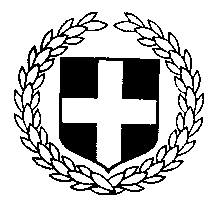 